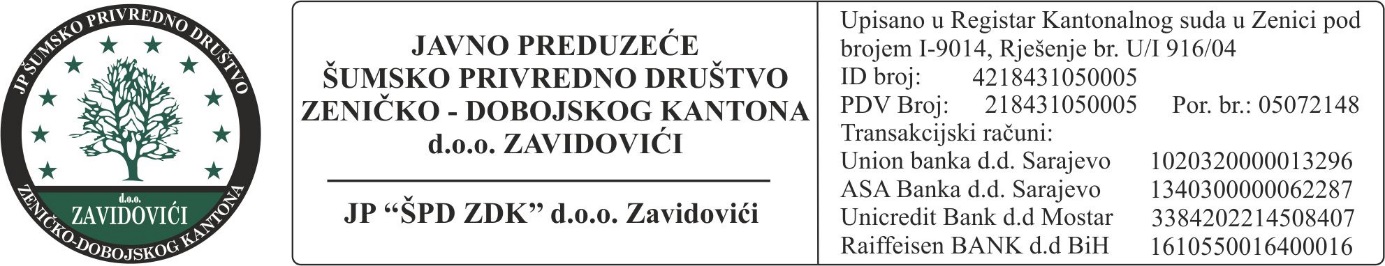 OBRAZAC PRIJAVE NA JAVNI OGLASNa osnovu Javnog oglasa za prijem u radni odnos na neodređeno i određeno vrijeme broj:03-5884-1/ 21 od 09.12.2021.godine Kandidat _____________________________________ iz ___________________________________                                     / ime i prezime /                                                / mjesto prebivališta /prijavljujem se za sljedeća radna mjesta:Prilog: ( Nabrojati dokumentaciju koju prilažete uz prijavu )1.__________________________________________________________________________2.__________________________________________________________________________3.__________________________________________________________________________4.__________________________________________________________________________5.__________________________________________________________________________6.__________________________________________________________________________7.__________________________________________________________________________8.__________________________________________________________________________NAPOMENA:Ova prijava se odnosi istovremeno i na radna mjesta na neodređeno vrijeme i na radna mjesta na određeno vrijeme.Redoslijed radnih mjesta navesti po vlastitom izboru, obzirom da će se u slučaju ispunjavanja uslova na više radnih mjesta , rangiranje i odluka o prijemu u radni odnos donositi na osnovu prioriteta navedenih u prijavi, čime se isključuje obaveza rangiranja za ostala radna mjesta iz prijave.IZJAVAUkoliko po listi uspješnih kandidata budem ispunjavao /ispunjavala uslove za prijem u radni odnos saglasan / saglasna sam da se odluka o mom prijemu donese shodno redoslijedu prioriteta koje sam lično naveo u ovoj prijavi.Datum: ______ / 2021. godine                                                                                                    Podnosilac prijave                                                                                                 ______________________                                    Redni broj-po prioritetu kandidataRedni broj radnog mjesta iz oglasaNaziv radnog mjestaPoslovna jednica/SlužbaNeodređeno / određeno( upisati naznaku za koju vrstu radnog odnosa se kandidat prijavljuje)